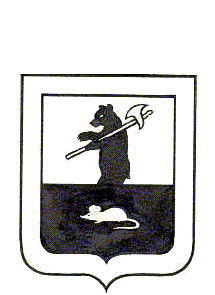 АДМИНИСТРАЦИЯ ГОРОДСКОГО ПОСЕЛЕНИЯ МЫШКИНПОСТАНОВЛЕНИЕг. Мышкин31.10.2019                                                                                                                               № 250
 Об утверждении Порядка подготовки документа планирования регулярных перевозок пассажиров  и багажа автомобильным транспортом по  муниципальным   маршрутам  на  территории  городского поселения МышкинРуководствуясь Федеральным законом от 06.10.2003 №131-ФЗ «Об общих принципах организации местного самоуправления в Российской Федерации», Федеральным законом от 13.07.2015 №220-ФЗ «Об организации регулярных перевозок пассажиров и багажа автомобильным транспортом и городским наземным электрическим транспортом в Российской Федерации и о внесении изменений в отдельные законодательные акты Российской Федерации», Уставом городского поселения Мышкин Мышкинского муниципального района Ярославской области,ПОСТАНОВЛЯЕТ:     1. Утвердить Порядок подготовки документа планирования регулярных перевозок пассажиров и багажа автомобильным транспортом по муниципальным маршрутам на территории городского поселения Мышкин (Приложение 1).     2. Опубликовать настоящее постановление в газете «Волжские зори» и разместить на официальном сайте Администрации городского поселения Мышкин в информационно-телекоммуникационной сети «Интернет».     3. Контроль за исполнением настоящего постановления оставляю за собой.     4. Постановление вступает в силу после его официального опубликования.Глава городскогопоселения Мышкин                                                                             Е.В. ПетровПриложение 1к постановлению  Администрации городского поселения Мышкин                                                                                                   от 31.10.2019 № 250   Порядок подготовки документа планирования регулярных перевозок пассажиров и багажа автомобильным транспортом по муниципальным маршрутам на территории городского поселения Мышкин1. Общие положения1.1. Настоящий Порядок разработан в целях реализации положений Федерального закона от 13 июля 2015 года № 220-ФЗ «Об организации регулярных перевозок пассажиров и багажа автомобильным транспортом и городским наземным электрическим транспортом в Российской Федерации и о внесении изменений в отдельные законодательные акты Российской Федерации».1.2. Органом, уполномоченным на подготовку документа планирования регулярных перевозок пассажиров и багажа автомобильным транспортом по муниципальным маршрутам на территории городского поселения Мышкин (далее – документ планирования) является Администрация городского поселения Мышкин.1.3. Документ планирования определяет:а) порядок отнесения муниципальных маршрутов к регулярным перевозкам по регулируемым и нерегулируемым тарифам;б) маршруты, отнесенные к соответствующему виду регулярных перевозок с указанием номера и наименования маршрута;в) муниципальные маршруты, в отношении которых предусмотрены изменения вида регулярных перевозок;г) муниципальные маршруты, которые подлежат отмене;д) график, в соответствии с которым в отношении регулярных перевозок, частично или полностью оплачиваемых за счет местного бюджета, должен быть заключен муниципальный контракт.1.4. Документ планирования, в том числе внесение в него изменений, утверждается постановлением Администрации городского поселения Мышкин на 5 лет.1.5. Проект документа планирования разрабатывается Администрацией городского поселения Мышкин. 1.6. Документ планирования может предусматривать изменение вида регулярных перевозок, осуществляемых по муниципальным маршрутам регулярных перевозок, по всем маршрутам регулярных перевозок. При этом в случае принятия по инициативе Администрации городского поселения Мышкин решения об изменении вида регулярных перевозок, юридическое лицо, индивидуальный предприниматель, уполномоченный участник договора простого товарищества, осуществляющие регулярные перевозки по соответствующему маршруту, уведомляются об этом решении не позднее ста восьмидесяти дней до дня вступления указанного решения в силу.      1.7. Документ планирования подлежит официальному опубликованию в газете «Волжские зори» и информационно-телекоммуникационной сети «Интернет» на официальном сайте Администрации городского поселения Мышкин.      2. Структура и содержание документа планирования регулярных перевозок      2.1. Документ планирования регулярных перевозок ведется                        МУ «Управление городского хозяйства», на бумажном носителе путем внесения сведений о мероприятиях, направленных на развитие регулярных перевозок в границах городского поселения Мышкин, по форме согласно приложению к настоящему Порядку.     2.2. Документ планирования регулярных перевозок состоит из четырех разделов:- раздел I – «Виды регулярных перевозок по муниципальным маршрутам регулярных перевозок»;- раздел II – «План изменения муниципальных маршрутов регулярных перевозок»;- раздел III – «План-график заключения муниципальных контрактов выполнения работ, связанных с осуществлением регулярных перевозок по регулируемым тарифам и выдачи свидетельств об осуществлении перевозок по муниципальным маршрутам регулярных перевозок»;     2.3. Раздел I должен содержать информацию о каждом муниципальном маршруте регулярных перевозок со следующими сведениями:     а) порядковый номер записи в документе планирования регулярных перевозок;     б) номер и наименование муниципального маршрута регулярных перевозок в соответствии с реестром муниципальных маршрутов регулярных перевозок в границах городского поселения Мышкин;     в) фактический вид регулярных перевозок, установленный для муниципального маршрута регулярных перевозок на момент утверждения документа планирования регулярных перевозок (по регулируемым тарифам/по нерегулируемым тарифам);     г) планируемый вид регулярных перевозок по соответствующему муниципальному маршруту регулярных перевозок (по регулируемым тарифам/по нерегулируемым тарифам);     д) дата изменения вида регулярных перевозок по соответствующему муниципальному маршруту регулярных перевозок.      2.4. Раздел II должен содержать информацию о муниципальных маршрутах регулярных перевозок, подлежащих установлению, изменению, отмене, со следующими сведениями:     а) порядковый номер записи в документе планирования регулярных перевозок;     б) номер и наименование муниципального маршрута регулярных перевозок в соответствии с реестром муниципальных маршрутов регулярных перевозок в границах городского поселения Мышкин;     в) вид изменения муниципального маршрута регулярных перевозок (установление, изменение, отмена);     г) содержание изменения (заполняется в случае установления нового или изменения действующего муниципального маршрута регулярных перевозок);     д) дата изменения.     2.5. Раздел III должен содержать информацию о муниципальных маршрутах регулярных перевозок, по которым запланированы мероприятия по заключению муниципальных контрактов на выполнение работ, связанных с осуществлением регулярных перевозок по регулируемым тарифам, и выдаче свидетельств об осуществлении перевозок по муниципальным маршрутам регулярных перевозок, со следующими сведениями:     а) порядковый номер записи в документе планирования регулярных перевозок;     б) номер муниципального маршрута регулярных перевозок в соответствии с реестром муниципальных маршрутов регулярных перевозок в границах городского поселения Мышкин;     в) дата начала проведения процедуры заключения муниципального контракта на выполнение работ, связанных с осуществлением регулярных перевозок по регулируемым тарифам, в соответствии с Федеральным законом от 05.04.2013 № 44-ФЗ «О контрактной системе в сфере закупок товаров, работ, услуг для обеспечения государственных и муниципальных нужд» (заполняется в отношении муниципальных маршрутов, по которым установлен вид перевозок «по регулируемым тарифам»);     г) дата начала действия муниципального контракта на выполнение работ, связанных с осуществлением регулярных перевозок по регулируемым тарифам (заполняется в отношении муниципальных маршрутов, по которым установлен вид перевозок «по регулируемым тарифам»);     д) дата начала проведения конкурсных процедур в соответствии с Федеральным законом от 13.07.2015 № 220-ФЗ «Об организации регулярных перевозок пассажиров и багажа автомобильным транспортом и городским наземным электрическим транспортом в Российской Федерации и о внесении изменений в отдельные законодательные акты Российской Федерации»    (заполняется в отношении муниципальных маршрутов регулярных перевозок, по которым установлен вид перевозок «по нерегулируемым тарифам», в случае наличия предусмотренных настоящим Федеральным законом оснований для проведения конкурса);     е) дата начала действия свидетельства об осуществлении перевозок по муниципальному маршруту регулярных перевозок (заполняется в отношении муниципальных маршрутов, по которым установлен вид перевозок «по нерегулируемым тарифам»).     2.6. Внесение в документ планирования сведений, не предусмотренных пунктами 2.3 - 2.5 настоящего Порядка, не допускается.Приложение
к Порядку
Форма документа планирования регулярных перевозок по муниципальным маршрутам регулярных перевозок в границах
городского поселения Мышкин на  20__ - 20__ годыРаздел I – «Виды регулярных перевозок по муниципальным маршрутам регулярных перевозок»Раздел II – «План изменения муниципальных маршрутов регулярных перевозок»Подраздел 1 «Установление муниципальных маршрутов регулярных перевозок»Подраздел 2 «Изменение муниципальных маршрутов регулярных перевозок»Подраздел 3 «Отмена муниципальных маршрутов регулярных перевозок»
Раздел III –«План-график заключения муниципальных контрактов выполнения работ, связанных с осуществлением регулярных перевозок по регулируемым тарифам и выдачи свидетельств об осуществлении перевозок по муниципальным маршрутам регулярных перевозок»
N п/пНомер и наименование муниципального маршрута регулярных перевозокВид регулярных перевозок на муниципальном маршруте регулярных перевозокПланируемый вид регулярных перевозок на муниципальном маршруте регулярных перевозокДата изменения вида регулярных перевозокN п/пНомер и наименование муниципального маршрута регулярных перевозокНаименование мероприятий по установлению муниципального маршрута регулярных перевозокСодержание мероприятийСрок исполнения мероприятий (в срок до _____)N п/пНомер и наименование муниципального маршрута регулярных перевозокНаименование мероприятий по изменению муниципального маршрута регулярных перевозокСодержание мероприятийСрок исполнения мероприятий (в срок до _____)N п/пНомер и наименование муниципального маршрута регулярных перевозокНаименование мероприятий по отмене муниципального маршрута регулярных перевозокСрок исполнения мероприятий (в срок до _____)N п/пНомер и наименование муниципаль-ного маршрута регулярных перевозокНомер и наименование муниципаль-ного маршрута регулярных перевозокДата начала проведения процедуры заключения муниципального контракта в соответствии с Федеральным законом «О контрактной системе в сфере закупок товаров, работ, услуг для обеспечения государственных и муниципальных нужд»     от 05.04.2013 № 44-ФЗ Дата начала проведения процедуры заключения муниципального контракта в соответствии с Федеральным законом «О контрактной системе в сфере закупок товаров, работ, услуг для обеспечения государственных и муниципальных нужд»     от 05.04.2013 № 44-ФЗ Дата начала действия муници-пального контрактаДата начала действия муници-пального контрактаДата начала проведения конкурсной процедуры в соответствии с Федеральным законом от 13.07. 2015  № 220-ФЗ "Об организации регулярных перевозок пассажиров и багажа автомобильным транспортом и городским наземным электрическим транспортом в Российской Федерации и о внесении изменений в отдельные законодатель-ные акты Российской Федерации"Дата начала проведения конкурсной процедуры в соответствии с Федеральным законом от 13.07. 2015  № 220-ФЗ "Об организации регулярных перевозок пассажиров и багажа автомобильным транспортом и городским наземным электрическим транспортом в Российской Федерации и о внесении изменений в отдельные законодатель-ные акты Российской Федерации"Дата начала действия свидетельства об осуществлении перевозок по муниципальным маршрутам регулярных перевозок	